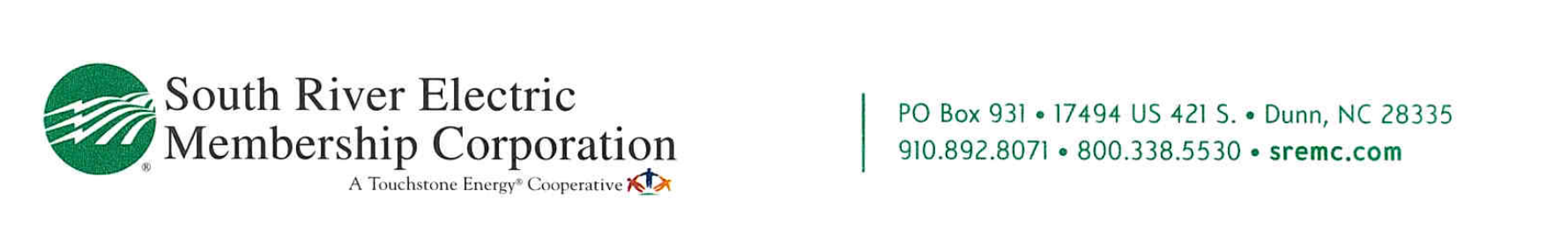 RE:   This letter is approval of the application for Titan Solar Power to install the  kW net metered solar array at .  South River EMC personnel have inspected the location and area facilities owned by South River EMC to ensure that the interconnection will be completed safely and successfully.If you have any questions regarding this letter or the system, please contact Eric Gainey at 919.820.4953 or myself at 919.820.7122.Sincerely, 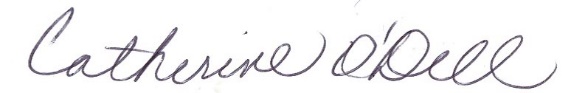 Catherine O’Dell
VP of Member Services & PR